Table 2: Calculation of the contribution of each of the three SCi forces. The red curve is the contribution of FMED in medium zone, and it is seen that it collapses strongly between the points 1.8E-14 and 6E-15. The blue curve for FOP in the optimal zone collapses not so strongly, between 1,2E-14 and 6E-15. The green curve for critical force FCR collapses slowly between 1.8E-14 and 4E-14. Note that the curves begin to be plot in the distance 4fm (the distance 2fm, in the cell B2, is used only as a way to establish the step of the growth of the distances: ∆d = 2E-15).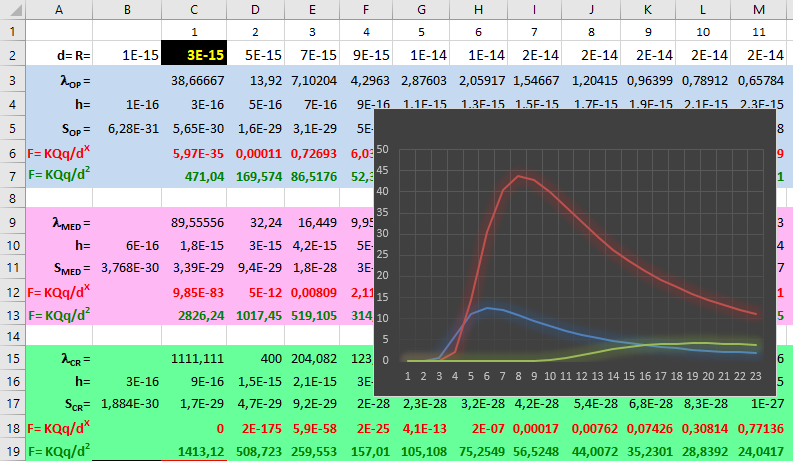 